Université Mohammed Khider de Biskra				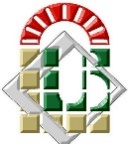 Faculté des Sciences et de la Technologie				2éme Licence    									Module : TP LogiqueTP n°4 : Association des circuits combinatoiresBut de la manipulation Extension et réalisation de quelques circuits combinatoires à l’aide de circuits combinatoires de base.Rappel théorique : (pour plus de détail voir vos cours)Comparateur avec des entrées de mise en cascadeSoit deux nombres à deux bits A= a1a0 et B= b1b0, pour comparer les deux nombres : on commence par le MSB : Si a1 > b1 alors A > BSi a1< b1   alors A < BPar contre si a1= b1 alors il faut tenir en compte du résultat de la comparaison des bits du poids faible.Pour cela on rajoute au comparateur des entrées qui nous indiquent le résultat de la comparaison précédente. Ces entrées sont appelées des entrées de mise en cascade.Exemple : le comparateur 4 bits 74ls85 est un circuit qui permet de faire la comparaison entre deux nombres A et B de 4 bits chacun – A (a3a2a1a0) – B (b3b2b1b0)Table de vérité 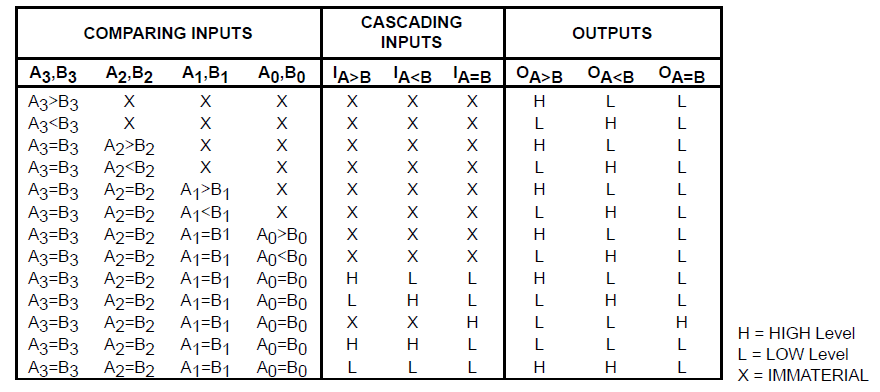 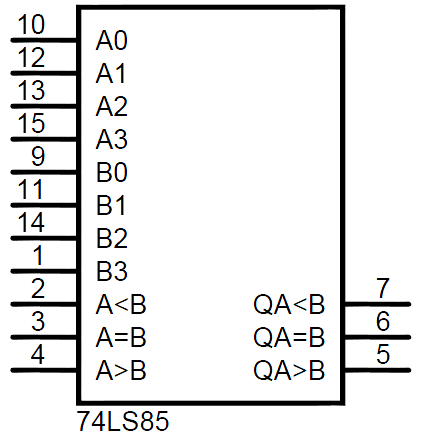 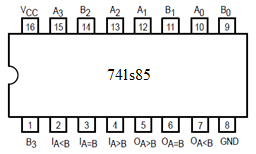 	 Symbole logique				      BrochageMultiplexeurs 8 vers 1 (MUX 74151) :    						Table de vérité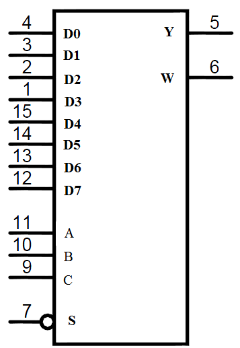 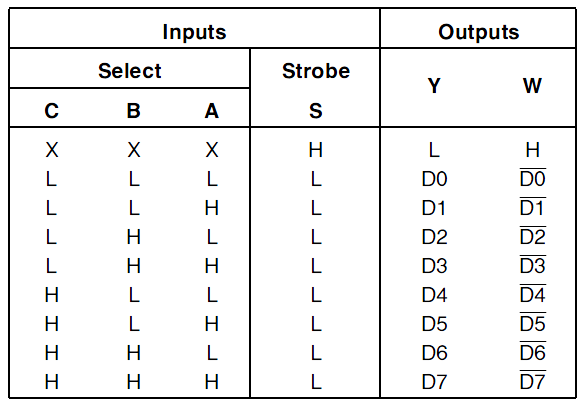 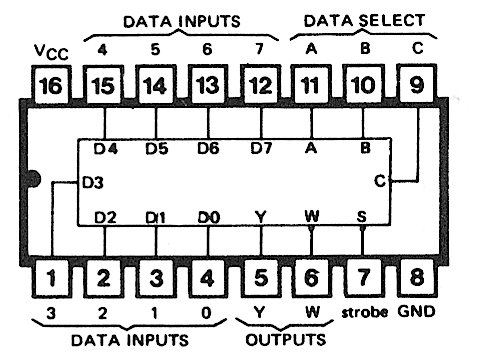 Additionneur complet sur 4bits : Un additionneur sur 4 bits est un circuit qui permet de faire l’addition de deux nombres A et B de 4 bits chacun – A (a4a3a2a1) – B (b4b3b2b1)En plus il tient en compte de la retenu entrante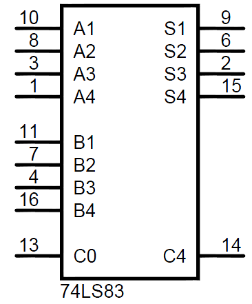 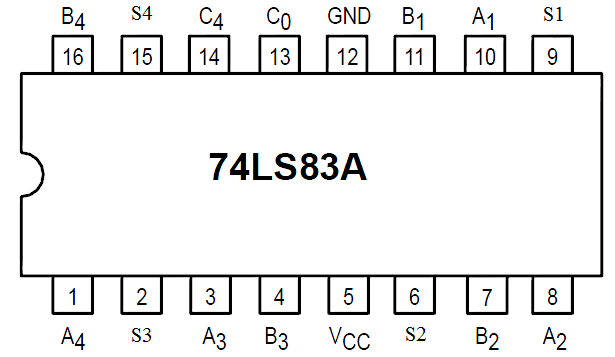 décodeur /démultiplexeur 1 vers 4 : Le circuit 74LS139  constitue de deux décodeurs 2 vers 4  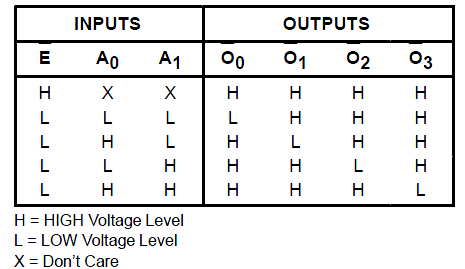 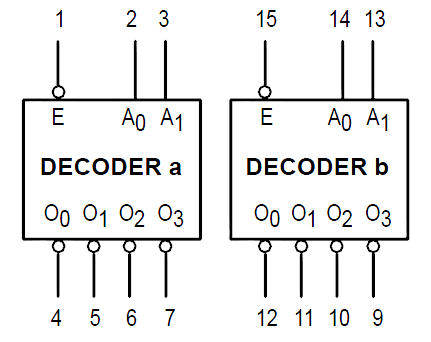 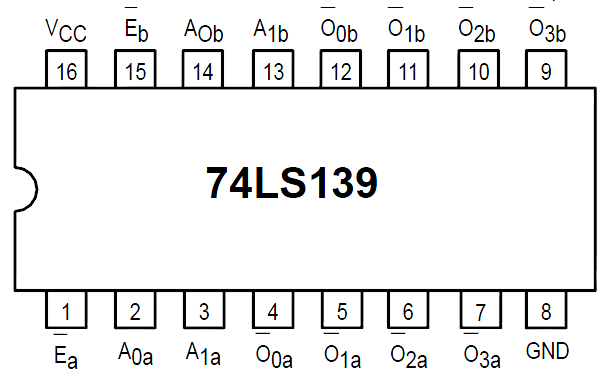 E : entrée de validationUniversité Mohammed Khider de BiskraFaculté des Sciences et de la Technologie2éme Licence tronc commun Module : TP LogiqueTravail de préparation : (très important)Donnez le schéma de câblage d’un comparateur 8 bits à l’aide de deux comparateurs 74ls85Donnez le schéma de câblage d’un additionneur complet (1bit) à l’aide de deux multiplexeurs (MUX 74151)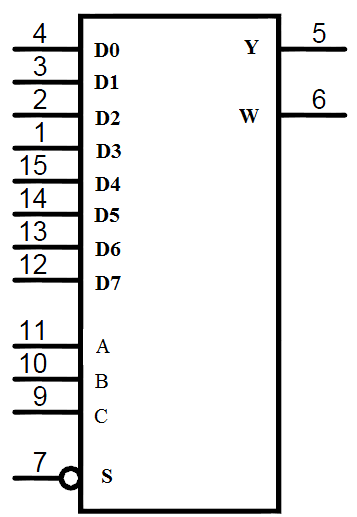 Donnez le schéma de câblage d’un additionneur complet (8bits) à l’aide d’additionneur complet (4bits)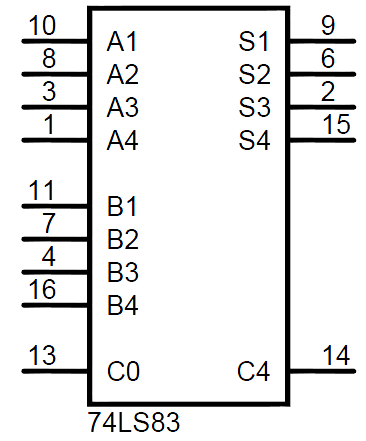 Donnez le schéma de câblage d’un décodeur 3 vers8 à l’aide de deux décodeur 2 vers 4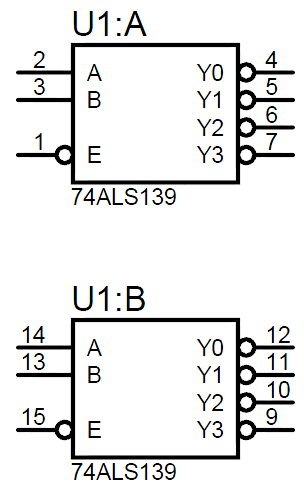 Université Mohammed Khider de Biskra		      Biskra le : …/…/2017Faculté des Sciences et de la TechnologieDépartement Sciences Techniques2éme Licence tronc commun Module : TP LogiqueManipulation : Réaliser chaque circuit et vérifier le bon fonctionnement.Comparateur 8 bits : Additionneur complet (1bit) :Additionneur complet (8bits) Décodeur 3 vers 8 : AAAAAAAABBBBBBBBS	EIA7A6A5A4A3A2A1A0B7B6B5B4B3B2B1B001101011011000110111100001111000100000000111111111001101110011011101110010101100Ci-1ABSiCi000001010011100101110111AAAAAAAABBBBBBBBCS8S7S6S5S4S3S2S1A7A6A5A4A3A2A1A0B7B6B5B4B3B2B1B001101011011000110111100001111000100000000111111111001101110011011101110010101100ABCDY0Y1Y2Y3Y4Y5Y6Y70000000100100011010001010110011110001001101010111100110111101111